 	WEBER COUNTY PLANNING DIVISION	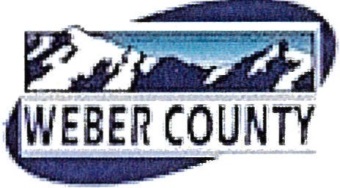 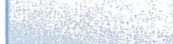 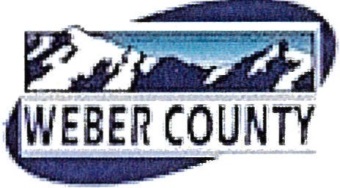 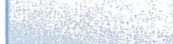 Administrative Review Meeting AgendaNovember 19, 20144:00-5:00 p.m.1.	Consideration and action on an administrative application, final approval of Lakeside Acres Subdivision (2 lots) with a deferral for curb, gutter, and sidewalk located at 1034 North 7100 East – Alisa Dunn, Applicant2.	Consideration and action on an administrative application, final approval of Shady Acres (1 lot) including a recommendation for a deferral of curb, gutter, and sidewalk located at 2906 Carriage Lane – Rebecca Costello, Applicant3.	Consideration and action on an administrative application, final approval of Eden Dream Meadows (2 lots) located at 5056 East 2725 North – Peterson Builders and Lisa Garrison, Applicant4.	AdjournmentThe meeting will be held in the Weber County Planning Division Conference Room, Suite 240, in the Weber Center, 2nd Floor, 2380 Washington Blvd., Ogden, Utah unless otherwise posted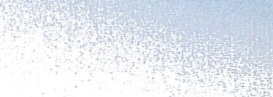 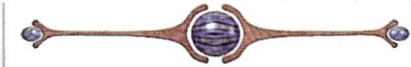 In campliance with the American with Disabilities Act, persons needing auxiliary services for these meetings should call the Weber County Planning ·Commission at 801-399-8791